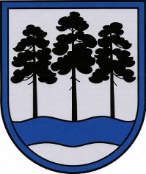 OGRES  NOVADA  PAŠVALDĪBAReģ.Nr.90000024455, Brīvības iela 33, Ogre, Ogres nov., LV-5001tālrunis 65071160, e-pasts: ogredome@ogresnovads.lv, www.ogresnovads.lv PAŠVALDĪBAS DOMES ĀRKĀRTAS SĒDES PROTOKOLA IZRAKSTS26.Par dalības saglabāšanu biedrībā “Latvijas Sporta izglītības iestāžu Direktoru padome”Saskaņā ar Pašvaldību likuma Pārejas noteikumu 10.punktu pašvaldības līdz 2023.gada 30.jūnijam likvidē to izveidotās biedrības un nodibinājumus, kas neatbilst šā likuma 79.pantā noteiktajam, vai izbeidz savu dalību šādās biedrībās un nodibinājumos. Pašvaldību likuma 79.panta pirmajā daļā ir noteikts, ka pašvaldības var dibināt kopīgas biedrības un nodibinājumus pašvaldību kopīgu interešu īstenošanai. Ja biedrība neatbilst Pašvaldību likuma 79.panta pirmās daļas prasībām, saskaņā ar minētā panta trešo daļu, dome var lemt par pašvaldības dalību biedrībā, ja pašvaldības dalību biedrībā paredz starptautiskie normatīvie akti, likums vai Ministru kabineta noteikumi vai pašvaldības dalība ir nepieciešama sabiedrības virzītas vietējās attīstības īstenošanai. Lielvārdes Sporta centrs, Ogres Basketbola skola un Ogres novada Sporta centrs ir biedrības “Latvijas Sporta izglītības iestāžu Direktoru padome” (turpmāk – Biedrība) biedri, reģ. Nr. 40008078391, juridiskā adrese: Parka iela 36, Limbaži, Limbažu novads, LV-4001, par katru biedru dalības maksa gadā – 100 eiro, bet pamatojoties uz 07.06.2023. biedru sapulces lēmumu, dalības maksa sākot ar 2023. gadu par katru biedru ir 200 euro.Biedrības mērķi:koordinēt un vadīt profesionālās ievirzes sporta izglītības programmu realizēšanu valstī; risināt jautājumus, kas saistīti ar Latvijas sporta skolu un sporta klubu darbību, pārstāvēt to intereses valsts institūcijās un citās organizācijas;veicināt jaunatnes sporta attīstību un pilnveidot sporta sistēmu Latvijā;popularizēt jaunatnes sportu valstī;sekmēt sporta veidu attīstību Latvijā, sporta programmu realizēšanu, mācību procesa un metodiskā darba nepārtrauktību sporta iestādēs;sabiedriskā labuma darbība, kas vērsta sporta atbalstīšanai.Saskaņā ar Pašvaldību likuma 79.panta trešo daļu priekšnosacījumi dalības izvērtēšanai:Dalības pamatā jābūt vietējās sabiedrības iniciatīvai;Biedrība/ nodibinājums veicina Ogres novada teritorijas attīstību;Apstākļu kopums, ka tieši un tikai ar biedrību/ nodibinājumu kā organizācijas formu ir iespējams veikt tās funkcijas un mērķus, kas konkrētajā gadījumā ir noteikti.Sporta likuma 10.panta trešā prim daļa paredz, ka sporta izglītības iestāde, kurai nav juridiskās personas statusa, var būt par sporta kluba vai sporta federācijas biedru, ja ir saņemts attiecīgs tās dibinātāja pilnvarojums. Pašvaldības dibinātai sporta izglītības iestādei attiecīgu pilnvarojumu apstiprina ar pašvaldības domes lēmumu.Biedrība nosaka un kontrolē savas kompetences robežās ar jaunatnes sporta attīstību saistītos jautājumus, sadarbību ar citām organizācijām Latvijā un ārpus tās. Biedrības biedriem ir iespēja piedalīties normatīvo aktu apspriešanā un izstrādē, ar sporta jomu saistītu aktuālu jautājumu izskatīšanā un lēmumu  pieņemšanā.Ņemot vērā, ka Ogres novada sporta centrs ir Ogres novada pašvaldības sporta izglītības iestāde un tai nav juridiskas personas statusa, iestājas apstākļu kopums, ka tieši un tikai ar Biedrību kā organizācijas formu ir iespējams veikt tās funkcijas un mērķus, t.sk. ir izstrādāti kritēriji par dalības maksām biedriem, piedaloties sporta veidu federāciju organizētās sporta sacensībās. Esot Biedrībā, Ogres novada sporta centra organizētās sporta sacensības ir iekļautas federācijā un saskaņotas, līdz ar to ir oficiālo sacensību statuss, kas savukārt veicina arī Ogres novada teritorijas attīstību.Ņemot vērā augstāk minēto un, pamatojoties uz Pašvaldību likuma 10.panta pirmās daļas 9. punktu, 79.panta trešo un ceturto daļu, Sporta likuma 10.panta trešā prim daļu,balsojot: ar 15 balsīm "Par" (Andris Krauja, Artūrs Mangulis, Atvars Lakstīgala, Dace Māliņa, Daiga Brante, Dainis Širovs, Dzirkstīte Žindiga, Egils Helmanis, Gints Sīviņš, Ilmārs Zemnieks, Indulis Trapiņš, Jānis Iklāvs, Jānis Siliņš, Raivis Ūzuls, Valentīns Špēlis), "Pret" – nav, "Atturas" – nav, Ogres novada pašvaldības dome NOLEMJ:Saglabāt Ogres novada Sporta centra dalību biedrībā “Latvijas Sporta izglītības iestāžu Direktoru padome”, reģ. Nr. 40008078391 (turpmāk - biedrība).Izbeigt Lielvārdes Sporta centrs un Ogres Basketbola skolas dalību biedrībā.Pilnvarot Ogres novada sporta centra direktori Dzirkstīti Žindigu, Ogres Basketbola skolas direktori Ilga Neimane un Lielvārdes Sporta centra direktoru Ainaru Puķīti kopā un atsevišķi pārstāvēt Ogres novada sporta centra kā biedra intereses biedrībā – sabiedrības virzītas vietējās attīstības īstenošanai.Dalības maksu biedrībā segt no Ogres novada pašvaldības budžeta līdzekļiem.Ogres novada pašvaldības Centrālās administrācijas Kanceleju informēt par pieņemto lēmumu biedrību, ievērojot Biedrību un nodibinājuma likumā un Biedrības statūtos noteikto kārtību.Kontroli par lēmuma izpildi uzdot pašvaldības izpilddirektoram.(Sēdes vadītāja,domes priekšsēdētāja E.Helmaņa paraksts)Ogrē, Brīvības ielā 33                   Nr.10 2023. gada 29. jūnijā